ความน่าสะพรึงกลัวของวันกิยามะฮฺأهوال يوم القيامة< تايلاندية >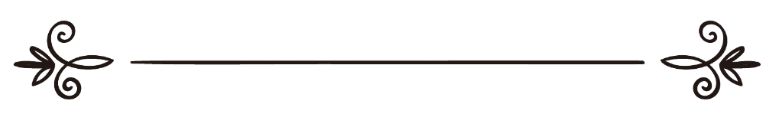 มุหัมมัด บิน อิบรอฮีม อัต-ตุวัยญิรีย์محمد بن إبراهيم التويجريผู้แปล: อันวาร์ อิสมาอีลผู้ตรวจทาน: ซุฟอัม อุษมานترجمة: أنور  إسماعيلمراجعة: صافي عثمانความน่าสะพรึงกลัวของวันกิยามะฮฺวันกิยามะฮฺเป็นวันที่ยิ่งใหญ่ ความโกลาหลเกิดขึ้นอย่างสาหัส มวลมนุษย์จะตกอยู่ในความตระหนกและหวาดกลัว สายตาบรรดาผู้อธรรมจะมองต่ำ อัลลอฮฺจะทำให้วันกิยามะฮฺสำหรับบรรดาผู้ศรัทธาเหมือนระยะเวลาระหว่างซุฮร์กับอัศร์เท่านั้น ส่วนบรรดาผู้ปฏิเสธศรัทธาจะรู้สึกว่ามันยาวนานถึงห้าหมื่นปี ความน่าสะพรึงกลัวในวันนั้นมีดังนี้อัลลอฮฺได้ตรัสว่า﴿ فَإِذَا نُفِخَ فِي ٱلصُّورِ نَفۡخَةٞ وَٰحِدَةٞ ١٣ وَحُمِلَتِ ٱلۡأَرۡضُ وَٱلۡجِبَالُ فَدُكَّتَا دَكَّةٗ وَٰحِدَةٗ ١٤ فَيَوۡمَئِذٖ وَقَعَتِ ٱلۡوَاقِعَةُ ١٥ وَٱنشَقَّتِ ٱلسَّمَآءُ فَهِيَ يَوۡمَئِذٖ وَاهِيَةٞ ١٦ ﴾ [الحاقة: ١٣،  ١٦]  ความว่า  “ครั้นเมื่อเสียงเป่าครั้งแรกถูกเป่าขึ้นหนึ่งครั้ง (เป็นสัญญาณแจ้งให้ทราบถึงวันกิยามะฮฺ)  แผ่นดินและเทือกเขาจะถูกยกขึ้นแล้วมันทั้งสองจะถูกกระแทกกันแตกกระจายเป็นผุยผง  ในวันนั้น วันกิยามะฮฺก็จะเกิดขึ้น ชั้นฟ้าก็จะแยกออก และในวันนั้นมันก็จะอ่อนกำลังลงอย่างไม่เป็นระเบียบ”  (อัลห๊ากเกาะฮฺ อายะฮฺที่ 13-16)อัลลอฮฺได้ตรัสว่า﴿ إِذَا ٱلشَّمۡسُ كُوِّرَتۡ ١ وَإِذَا ٱلنُّجُومُ ٱنكَدَرَتۡ ٢ وَإِذَا ٱلۡجِبَالُ سُيِّرَتۡ ٣ وَإِذَا ٱلۡعِشَارُ عُطِّلَتۡ ٤ وَإِذَا ٱلۡوُحُوشُ حُشِرَتۡ ٥ وَإِذَا ٱلۡبِحَارُ سُجِّرَتۡ ٦ ﴾ [التكوير: ١،  ٦]  ความว่า “เมื่อดวงอาทิตย์ถูกทำให้ม้วนดับแสงลง และเมื่อบรรดาดวงดาวร่วงหล่นลง  และเมื่อบรรดาภูเขาถูกเคลื่อนย้าย และเมื่ออูฐท้องสิบเดือนถูกทอดทิ้ง และเมื่อสัตว์ป่าถูกนำมารวมกันและเมื่อทะเลลุกเป็นไฟ” (อัตตักวีร อายะฮฺที่ 1-6)อัลลอฮฺได้ตรัสว่า﴿ إِذَا ٱلسَّمَآءُ ٱنفَطَرَتۡ ١ وَإِذَا ٱلۡكَوَاكِبُ ٱنتَثَرَتۡ ٢ وَإِذَا ٱلۡبِحَارُ فُجِّرَتۡ ٣ وَإِذَا ٱلۡقُبُورُ بُعۡثِرَتۡ ٤ ﴾ [الانفطار: ١،  ٤]  ความว่า “เมื่อท้องฟ้าแตกออก และเมื่อบรรดาดวงดาวหล่นกระจัดกระจาย และเมื่อทะเลถูกให้เอ่อล้น และเมื่อหลุมฝังศพถูกพลิกกลับ” (อัลอินฟิฏอร อายะฮฺที่ 1-4)อัลลอฮฺได้ตรัสว่า﴿ إِذَا ٱلسَّمَآءُ ٱنشَقَّتۡ ١ وَأَذِنَتۡ لِرَبِّهَا وَحُقَّتۡ ٢ وَإِذَا ٱلۡأَرۡضُ مُدَّتۡ ٣ وَأَلۡقَتۡ مَا فِيهَا وَتَخَلَّتۡ ٤ وَأَذِنَتۡ لِرَبِّهَا وَحُقَّتۡ ٥ ﴾ [الانشقاق: ١،  ٥]  ความว่า “เมื่อชั้นฟ้าได้แตกออก และมันได้เชื่อฟังพระผู้อภิบาลของมัน และมันจำต้องทำเช่นนั้น และเมื่อแผ่นดินถูกให้แผ่กว้าง และมันได้คายสิ่งที่อยู่ในมันออกมาจนมันว่างเปล่า และมันได้เชื่อฟังพระผู้อภิบาลของมัน และมันจำต้องทำเช่นนี้” (อัลอินชิก๊อก อายะฮฺที่ 1-5)อัลลอฮฺได้ตรัสว่า﴿ إِذَا وَقَعَتِ ٱلۡوَاقِعَةُ ١ لَيۡسَ لِوَقۡعَتِهَا كَاذِبَةٌ ٢ خَافِضَةٞ رَّافِعَةٌ ٣ إِذَا رُجَّتِ ٱلۡأَرۡضُ رَجّٗا ٤ وَبُسَّتِ ٱلۡجِبَالُ بَسّٗا ٥ فَكَانَتۡ هَبَآءٗ مُّنۢبَثّٗا ٦ ﴾ [الواقعة: ١،  ٦]  ความว่า “เมื่อเหตุการณ์(วันกิยามะฮฺ)ได้เกิดขึ้น  ไม่มีใครอีกที่ปฏิเสธต่อเหตุการณ์นั้น มันทำให้กลุ่มชนหนึ่งต่ำต้อย ชนอีกกลุ่มหนึ่งสูงส่ง  เมื่อแผ่นดินถูกสั่นสะเทือนอย่างรุนแรง  และบรรดาภูเขาได้แตกสลาย และมันกลายเป็นผุยผงปลิวว่อน” (อัลวากีอะฮฺ อายะฮฺที่ 1-6)จากอิบนุอุมัร เราะฎิยัลลอฮฺ อันฮุมา กล่าวว่า ท่านรอซูล ศ็อลลัลลอฮฺ อะลัยฮิ วะสัลลัม กล่าวว่า«مَنْ سَرَّهُ أَنْ يَنْظُرَ إِلَى يَوْمِ القِيَامَةِ كَأَنَّهُ رَأْيُ عَيْنٍ فَلْيَقْرَأْ : إِذَا الشَّمْسُ كُوِّرَتْ،  وَإِذَا السَّمَاءُ انْفَطَرَتْ ، وَإِذَا السَّمَاءُ انْشَقَّتْ» (أخرجه أحمد والترمذي)ความว่า “ผู้ใดที่ต้องการเห็นสภาพของวันกิยามะฮฺเป็นเช่นใด ก็จงอ่าน ซูเราะฮฺ อัตตักวีร, อัลอินฟิฏอร และอัลอินชิก๊อก” (เป็นหะดีษที่เศาะฮีหฺ บันทึกโดยอะหมัด หมายเลขหะดีษ 4806 ดูหนังสืออัสสิลสิละฮฺ อัศเศาะฮีหะฮฺ หมายเลขหะดีษ 108, อัตติรมิซีย์ หมายเลขหะดีษ 3333 และนี้เป็นสำนวนรายงานของท่าน ดูหนังสือเศาะฮีหสุนัน อัตติรมิซีย์ 2653)การเปลี่ยนแผ่นดินและชั้นฟ้าในวันกิยามะฮฺอัลลอฮฺได้ตรัสว่า﴿ يَوۡمَ تُبَدَّلُ ٱلۡأَرۡضُ غَيۡرَ ٱلۡأَرۡضِ وَٱلسَّمَٰوَٰتُۖ وَبَرَزُواْ لِلَّهِ ٱلۡوَٰحِدِ ٱلۡقَهَّارِ ٤٨ ﴾ [إبراهيم: ٤٨]  ความว่า  “วันซึ่งแผ่นดินจะถูกเปลี่ยนเป็นอื่นจากแผ่นดินนี้ และชั้นฟ้าทั้งหลาย (ก็เช่นเดียวกัน) พวกเขาจะปรากฏตัวต่อหน้าอัลลอฮฺ ผู้ทรงเอกะ ผู้ทรงอำนาจ” (อิบรอฮีม อายะฮฺที่ 48)อัลลอฮฺได้ตรัสว่า﴿ يَوۡمَ نَطۡوِي ٱلسَّمَآءَ كَطَيِّ ٱلسِّجِلِّ لِلۡكُتُبِۚ كَمَا بَدَأۡنَآ أَوَّلَ خَلۡقٖ نُّعِيدُهُۥۚ وَعۡدًا عَلَيۡنَآۚ إِنَّا كُنَّا فَٰعِلِينَ ١٠٤ ﴾ [الانبياء: ١٠٤]  ความว่า “วันที่เราจะม้วนฟ้าประหนึ่งการม้วนแผ่นกระดาษสำหรับการบันทึก ดังเช่นที่เราได้ให้มีการบังเกิดในครั้งแรก เราจะให้มันกลับเป็นขึ้นมาอีก เป็นสัญญาผูกพันกับเรา แท้จริงเราเป็นผู้กระทำอย่างแน่นอน” (อัลอันบิยาอ์ อายะฮฺที่ 104)มวลมนุษย์จะไปอยู่ ณ แห่งใดในวันที่แผ่นดินและแผ่นฟ้าที่จะถูกเปลี่ยนจากเษาบาน เราะฎิยัลลอฮฺ อันฮุ เมาลา(ทาสผู้รับใช้) ของท่านรอซูล ศ็อลลัลลอฮฺ อะลัยฮิ วะสัลลัม เล่าว่า ครั้งหนึ่งขณะที่เข้านั่งอยู่กับท่านรอซูล ศ็อลลัลลอฮฺ อะลัยฮิ วะสัลลัม อยู่ ปรากฏว่ามีปราชญ์ชาวยิวมาขอพบท่านรอซูล ศ็อลลัลลอฮฺ อะลัยฮิ วะสัลลัม  และเขาได้ซักถามท่านรอซูล ศ็อลลัลลอฮฺ อะลัยฮิ วะสัลลัม เกี่ยวกับเรื่องต่างๆ  ซึ่งมีบ้างตอนเขาได้ถามท่านว่า มวลมนุษย์จะไปอยู่ ณ แห่งใดในวันที่แผ่นดินและแผ่นฟ้าที่เราอยู่ปัจจุบันจะถูกเปลี่ยนเป็นแผ่นดินและแผ่นฟ้าใหม่? ท่านรอซูล ศ็อลลัลลอฮฺ อะลัยฮิ วะสัลลัม ตอบว่า«هُمْ فِي الظُّلْمَةِ دُونَ الْجِسْرِ» وفي رواية : «على الصراط» (أخرجه مسلم)ความว่า “พวกเขาจะอยู่ในความมืด ใกล้กับสะพาน(ข้ามนรก) บางกระแสรายงานว่า พวกเขาจะอยู่บนสะพาน” (บันทึกโดยมุสลิม หมายเลขหะดีษ 315 และ 2791 จากท่านหญิงอาอิชะฮฺ รอฎิยัลลอฮุอันฮา)ความร้อนและความน่าสะพรึงกลัวในสนามชุมนุมในวันกิยามะฮฺ อัลลอฮฺจะทรงรวบรวมสรรพสิ่งทั้งมวล หลังจากที่ฟื้นคืนชีพแล้ว ณ ทุ่งแห่งหนึ่ง เพื่อการพิพากษาระหว่างพวกเขา โดยพวกเขาเหล่านั้นจะอยู่ในสภาพเปลือยกายและไม่ขลิบปลายอวัยวะเพศ ในวันนั้นดวงอาทิตย์จะเข้ามาอยู่ใกล้กับศีรษะมนุษย์ จนมนุษย์นั้นมีเหงื่อไหลท่วมสูงถึง 70 ศอก บรรดามนุษย์จะมีเหงื่อไหลออกมาตามสภาพการปฏิบัติตนที่พวกเขาได้กระทำมาจากอัลมิกดาด บิน อัลอัสวัด เราะฎิยัลลอฮฺ อันฮุ  เล่าว่า ฉันเคยฟังท่านรอซูล ศ็อลลัลลอฮฺ อะลัยฮิ วะสัลลัม กล่าวว่า«تُدْنَى الشَّمْسُ يَوْمَ الْقِيَامَةِ مِنَ الْخَلْقِ، حَتَّى تَكُونَ مِنْهُمْ كَمِقْدَارِ مِيلٍ فَيَكُونُ النَّاسُ عَلَى قَدْرِ أَعْمَالِهِمْ فِي الْعَرَقِ ، فَمِنْهُمْ مَنْ يَكُونُ إِلَى كَعْبَيْهِ ، وَمِنْهُمْ مَنْ يَكُونُ إِلَى رُكْبَتَيْهِ ، وَمِنْهُمْ مَنْ يَكُونُ إِلَى حَقْوَيْهِ ، وَمِنْهُمْ مَنْ يُلْجِمُهُ الْعَرَقُ إِلْجَامًا، قَالَ : وَأَشَارَ رَسُولُ اللَّهِ صَلَّى اللَّهُ عَلَيْهِ وَسَلَّمَ بِيَدِهِ إِلَى فِيهِ» (أخرجه مسلم)ความว่า “ในวันกิยามะฮฺนั้นดวงอาทิตย์จะถูกนำมาใกล้กับสรรพสิ่งทุกอย่าง จนกระทั่งใกล้กับตัวพวกเขาแค่หนึ่งช่วงระยะทาง ในวันนั้นเหงื่อของมนุษย์จะไหลออกมาตามการงานที่เขาได้ปฏิบัติ จนกระทั่งบางคนจะมีเหงื่อไหลถึงตาตุ่ม บางคนก็มีเหงื่อไหลท่วมถึงหัวเข่า บางคนก็มีเหงื่อไหลท่วมถึงบั้นเอวทั้งสอง บางคนก็มีเหงื่อท่วมมิดปิดปากของเขา ท่านรอซูล ศ็อลลัลลอฮฺ อะลัยฮิ วะสัลลัม ชี้นิ้วที่ปากของท่าน” (บันทึกโดยมุสลิม หมายเลขหะดีษ 2864)จากอบู ฮุร็อยเราะฮฺ เราะฎิยัลลอฮฺ อันฮุ เล่าว่าท่านรอซูล ศ็อลลัลลอฮฺ อะลัยฮิ วะสัลลัม กล่าวว่า«يَقْبِضُ اللَّهُ الأَرْضَ يَوْمَ القِيَامَةِ ، وَيَطْوِي السَّمَاءَ بِيَمِينِهِ ، ثُمَّ يَقُولُ : أَنَا المَلِكُ أَيْنَ مُلُوكُ الأَرْضِ» (متفق عليه)ความว่า “อัลลอฮฺจะทรงกำโลกไว้ในพระหัตถ์ของพระองค์ในวันกิยามะฮฺ และจะทรงม้วนแผ่นฟ้าไว้ทางด้านพระหัตถ์ขวาของพระองค์ ต่อจากนั้นก็กล่าวว่า ข้านี่แหล่ะคือกษัตริย์ และไหนเล่าบรรดากษัตริย์ทั้งหลายที่เคยครองแผ่นดิน (บันทึกโดย อัลบุคอรีย์ หมายเลขหะดีษ 7382, มุสลิม หมายเลขหะดีษ 2787)อัลลอฮฺจะเสด็จมาตัดสินพิพากษาอัลลอฮฺจะทรงเสด็จมาเพื่อตัดสินพิพากษา เมื่อนั้นแผ่นดินจะสว่างไสวด้วยรัศมีของพระองค์ สรรพสิ่งทั้งหลายสิ้นสติล้มไปเนื่องจากกลัวความเกรียงไกรของพระองค์อัลลอฮฺได้ตรัสว่า﴿ كَلَّآۖ إِذَا دُكَّتِ ٱلۡأَرۡضُ دَكّٗا دَكّٗا ٢١ وَجَآءَ رَبُّكَ وَٱلۡمَلَكُ صَفّٗا صَفّٗا ٢٢ ﴾ [الفجر: ٢١،  ٢٢]  ความว่า  “หามิได้ เมื่อแผ่นดินถูกทำให้สั่นสะเทือนทลายลง และพระผู้อภิบาลของเจ้าเสด็จมาโดยที่มี มลาอิกะฮฺอยู่เป็นแถวๆ” (อัลฟัญจ์รฺ อายะฮฺที่ 21-22)จากอบู ฮุร็อยเราะฮฺ เราะฎิยัลลอฮฺ อันฮุ เล่าจากท่านรอซูล ศ็อลลัลลอฮฺ อะลัยฮิ วะสัลลัม ว่า «لاَ تُخَيِّرُونِي عَلَى مُوسَى ، فَإِنَّ النَّاسَ يَصْعَقُونَ يَوْمَ القِيَامَةِ ، فَأَكُونُ أَوَّلَ مَنْ يُفِيقُ ، فَإِذَا مُوسَى بَاطِشٌ بِجَانِبِ العَرْشِ ، فَلاَ أَدْرِي أَكَانَ فِيمَنْ صَعِقَ فَأَفَاقَ قَبْلِي ، أَوْ كَانَ مِمَّنِ اسْتَثْنَى اللَّهُ» (متفق عليه)ความว่า “พวกเจ้าอย่าได้ยกย่องฉันเหนือกว่านบีมูซาเลย เพราะในวันกิยามะฮฺมนุษย์ทุกคนต่างสลบสิ้นสติ ฉันเป็นคนแรกที่ฟื้นขึ้นมา แต่ฉันพบว่านบีมูซาอยู่ข้างๆบัลลังค์แล้ว ดังนั้นฉันจึงไม่แน่ใจว่านบีมูซาสลบไปแล้วฟื้นขึ้นมาก่อนฉันหรือเปล่า หรือว่านบีมูซาเป็นบุคคลที่อัลลอฮฺทรงยกเว้นไม่ต้องสิ้นชีวิต(ขณะที่มลาอิกะฮฺเป่าแตรสังข์ครั้งแรก)” (บันทึกโดยอัลบุคอรีย์ หมายเลขหะดีษ 2411 สำนวนรายงานเป็นของท่าน , มุสลิม หมายเลขหะดีษ 2373)คัดจากหนังสือ “มุคตะศ็อรฺ อัล-ฟิกฮิล อิสลามีย์”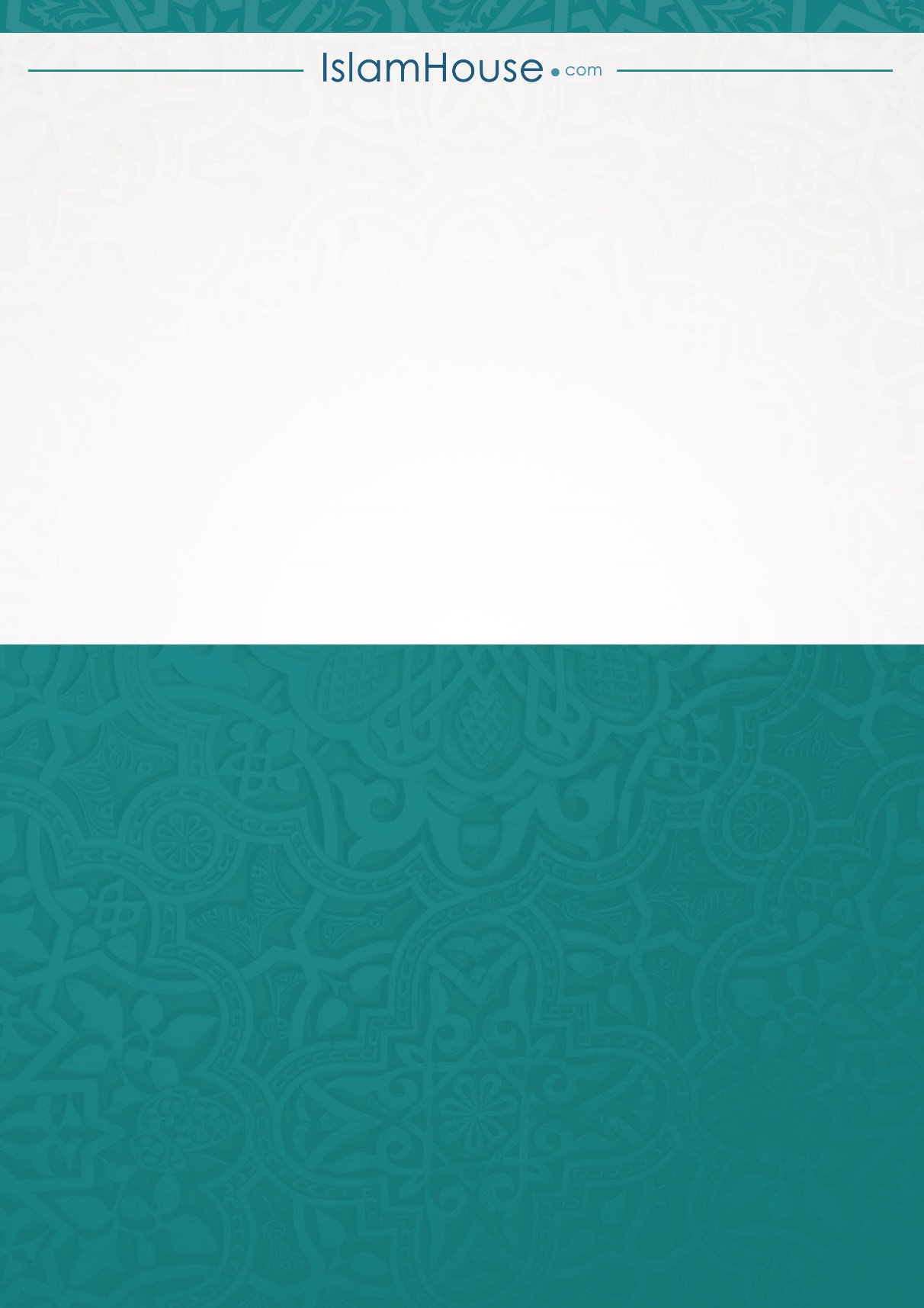 